Пудинг «Зебра»Рецепту много лет, так готовила ещё моя мама на праздники. Но проверенные временем вещи не стареют, поэтому этот пудинг, как фильм «Ирония судьбы» — можно есть и смотреть снова и снова. Пудинг молочный «Зебра»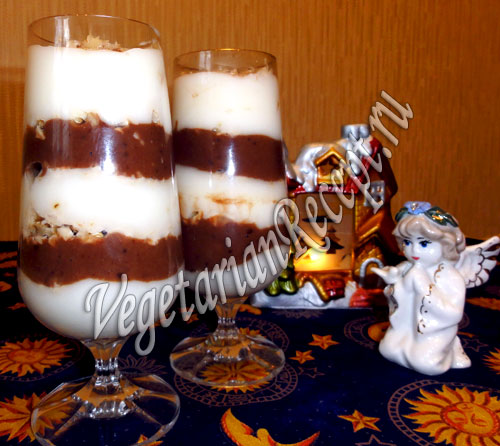 Состав:стакан большой — 300 мл2 стакана молока1/2 стакана сахара3 ст. ложки с горкой муки2 ст. ложки без горки какао-порошка (можно заменить кэробом)ванилин (на кончике чайной ложки)1 ст. ложка масла сливочногогорсть орехов (любых)Как приготовить молочный пудинг — рецепт с фото:Смешать муку и сахар в кастрюльке, постепенно добавить молоко и тщательно размешать.Молочная смесь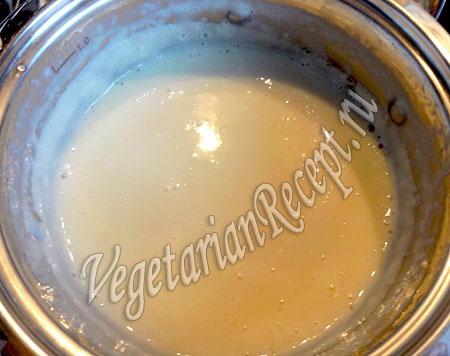 Поставить на огонь. Довести до кипения, постоянно помешивая. Лучше помешивать венчиком, так смесь одновременно немного взбивается и получается более воздушной.Варим молочный пудинг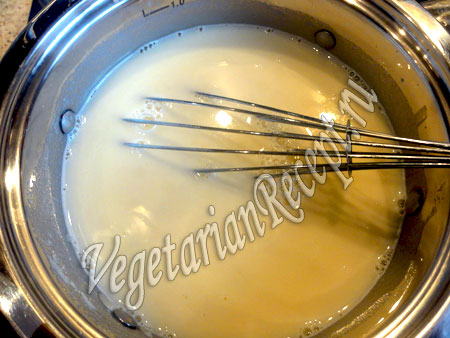 Снять с огня, добавить сливочное масло, размешать. (Получается почти как заварной крем для Наполеона.)Поделить смесь на две примерно равные части (половину перелить в другую кастрюльку). В одну из частей добавить ванилин, а в другую — какао (при желании в ту часть, где какао, можно добавить еще сахара).Молочная и шоколадная смесь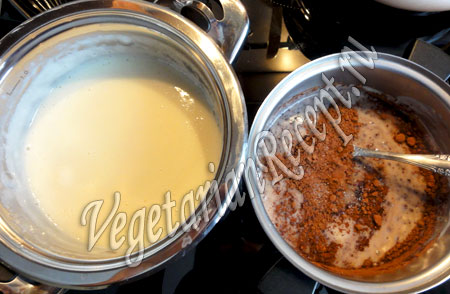 Обе смеси снова поставить на огонь и немного проварить до загустения, постоянно помешивая венчиком. Когда будет готово, снять с огня и слегка остудить. Остывает быстро.Приготовить бокалы и измельчить орехи.Разложить обе смеси слоями, чередуя белый и шоколадный и посыпая орехами каждый слой.Готовим пудинг «Зебра»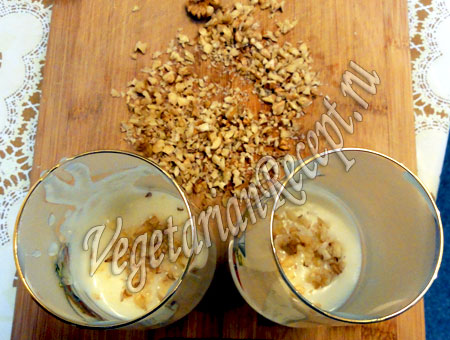 Сверху молочный пудинг также посыпать орешками, можно измельченным шоколадом и т.п.
Источник:http://vegetarianrecept.ru/deserty/puding-molochnyj-recept.html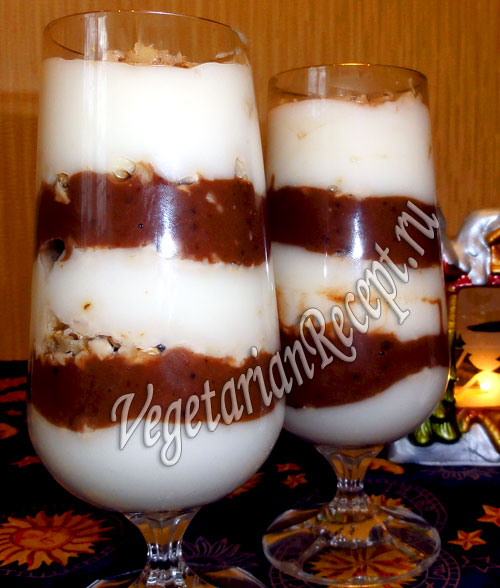 Пудинг – это десерт английской кухни, существующий в ней так же давно, как в русской пряники или любое другое традиционное блюдо. Как правило, пудинги готовятся из яиц, молока, сахара и муки с добавлением орехов, пряностей, фруктов и прочих добавок.Шоколадный пудинг – один из наиболее популярных во всем мире, не только в Англии. Его хорошо знают и у нас, только, к сожалению, так сказать, не в лучшем виде. Дело в том, что пудинги мы знаем по продающимся в наших магазинах вариантам, а они далеко не самые вкусные. По-настоящему оценить замечательный вкус шоколадного пудинга можно, приготовив его самостоятельно в домашних условиях, тем более что это настолько просто!РЕЦЕПТ ШОКОЛАДНОГОПУДИНГАФото: banana.byИнгредиенты: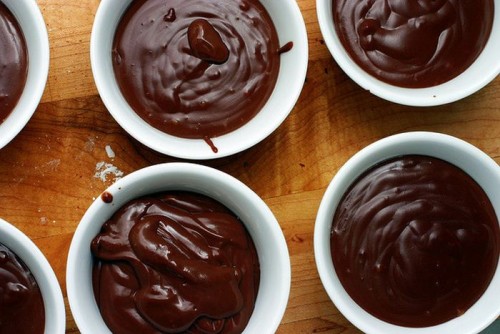 500мл молока
2 яичных желтка
4ст.л. сахара
3ст.л. какао-порошка
по 2ст.л. крахмала и сливочного маслаСПОСОБ ПРИГОТОВЛЕНИЯ:Как приготовить шоколадный пудинг. Половину молока налить в кастрюлю, положить в него масло, сделать слабый огонь. Оставшееся молоко перемешать с яичными желтками, какао, крахмалом исахаром с помощью миксера. Смесь добавить в горячее молоко с маслом при энергичном помешивании, проварить до загустения на медленном огне, помешивая пудинг. После загустения и закипания еще 1-2мин выдержать пудинг на огне, затем снять с плиты и тщательно перемешать. Подавать шоколадный пудинг в креманках теплым или остывшим полностью – по вкусу.Как можно видеть, приготовление шоколадного пудинга очень простое, и освоить рецепт сможет даже любой неопытный кулинар. Побалуйте своих близких вкусным шоколадным пудингом! Видеорецепт поможет еще нагляднее ознакомиться с приготовлением шоколадного пудинга.